Пример резюме переводчикФИОДата рождения: xx.xx.xxxx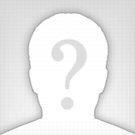 Город: МоскваМоб. телефон: +7 (000) 000 00 00E-mail: xxxxxxxxxxx@gmail.comОсновные данные:Желаемая должность:ПереводчикЗанятость: постояннаяОпыт работы: от 5 летЗнание языков: английский, итальянскийАвтомобиль: естьВодительские права: естьГотовность к переезду: даОпыт работы:ноябрь 2013 г. по настоящее время.Компания: ООО «Интер-Лтд»Переводчик с английского языкаОбязанности: устный перевод на производстве, переговорах;письменные переводы деловых, юридических, технических, научных документов.январь 2012 г. – ноябрь 2013 г.Компания: Агентство переводов Переводчик с английского языкаОбязанности:встреча, отправка, сопровождение иностранных делегации – устный перевод;письменные переводы и нотариальное заверение документов для консульства;деловая переписка.октябрь 2010 г. – январь 2012 г.Компания: ООО «Интернешнл» Переводчик с английского языкаОбязанности:сопровождение иностранных делегаций – устный перевод;устный перевод на ярмарочных стендах;создание презентаций.Образование:2005– 2010НГПУФилология, иностранные языкиДополнительное образование.2012-2013Презент-СкулИтальянский языкПрофессиональные навыки:Английский язык – письменный и разговорный – продвинутый уровень, отличное знание специфики переводов, опыт общения с носителями языка, работа переводчиком на Олимпиаде в Сочи. Объем письменного перевода до 15 печатных листов в день.Продвинутый пользователь ПК, основной пакет MS Office, слепой метод печати.О себе:Коммуникабельна, хорошо работаю как в команде, так и самостоятельно. Грамотная, красивая речь. Целеустремлённая, исполнительная, заинтересована в иностранных языках и культурах. Готова к переезду, командировкам.